            Key, Card, Technology Monitoring Form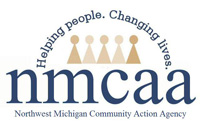 Site/Classroom: _____________________________________________ Program Year: ______________________Number of Keys Issued: _________     Location of Keys at Classroom Closure: _________________________LIST OF STORES WITH CHARGE ACCOUNTS:LIST OF STORES WITH CREDIT CARDS AND NUMBERS:Guidance: Staple a copy of credit cards to the back of this form. Put the Key, Card, Technology Monitoring Form and all credit cards in an envelope and place in a locked filing cabinet at the site.Staff will store their assigned keys in a locked cabinet at the site or return to the school office at the end of the school year, as required. If your site has an NMCAA lockbox, leave a key in the box.Distribution: Original to remain on Site, Copy to Supervisor- Supervisor will send to Director of Operations.5/23           EHS-HS\ADMIN\Procedures Manual\Technology\Key, Card and Technology Monitoring                 Laptop Number (NB_ _ _ _)                      Staff PersonIPAD Numbers and Pass Codes (IP_ _ _ _)Staff PersonData Plan Y/NNMCAA Cell Phone Number                      Staff PersonStore Name Account NumberStaff Name/SiteStore NameAccount NumberStaff Name/Site                                 Staff Signature                                  Position______________________________________________________________________________________________________________________________________________________________________________________________________________________________________________________________________________________________________________________________________________________________________________________________________________________________________________________________________________________